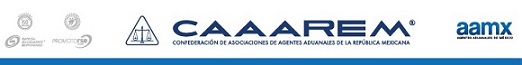 G-0271/2017
México D.F., a 8 de Diciembre de 2017
Tercera Resolución de Modificaciones a las Reglas Generales de Comercio Exterior para 2017 y sus anexos 1, 1-A, 10, 12, 14, 17, 21, 22, 27, 28 y 30.
A TODA LA COMUNIDAD DE COMERCIO EXTERIOR y ADUANAL:


Por medio de la presente, hacemos de su conocimiento que el día de hoy 08/12/2017 se publicó en el D.O.F. la Resolución citada al rubro, la cual entrará en vigor al día siguiente de su publicación en el DOF, salvo aquellas disposiciones que se indiquen en Artículos Transitorios. Sobre el particular, les informamos que dicha resolución, se da a conocer en los mismos términos de la Versión Anticipada publicada en el portal del SAT (www.sat.gob.mx) el pasado 29 de noviembre del presente año Los detalles de la misma los podrán consultar en las circulares G-0262/2017 y G-0263/2017 de fecha 30/11/2017. 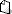 La presente resolución ya se encuentra en la base de datos CAAAREM para su consulta.



ATENTAMENTE


RUBEN DARIO RODRIGUEZ LARIOS
DIRECTOR GENERAL
RUBRICA